Study Abroad in Israel
Application FormApplicantFirst and Middle Name:      Last name:      Gender:      	 female	      maleBirthdate, Place of Birth:      	 	Country of Citizenship:      Expiration Date of Passport:      Home Address:      Phone Number (where applicant can be easily reached):      University Email Address:      @student.uibk.ac.atMatriculation Number/Student Number at LFUI:      Field of Study/Studies:      Program of Study/Studies (BA, MA, Diploma, Teaching Program, Other):      Current Number of semester:      Degree Earned (for MA and PhD students only):      I am applying for the following semester:Winter Semester 2020/2021 (October 2020 – February 2021): □Summer Semester 2021 (March 2021 – July 2021): □Please rank all partner universities according to your preferences:(Beit Berl College, Ben-Gurion University, Braude College, Holon Institute of Technology, IDC Herzliya College, Tel Aviv University, The Hebrew University of Jerusalem)1. 				2. 				3.
Emergency ContactFirst and Last Name:      					Relationship of Contact Person:      
Phone Number:      Email Address:      Address:      Study Abroad Information
Did you previously participate in any exchange/mobility activity (for example Erasmus etc.)? If yes, please indicate the program, date and length:      	Please write one to two paragraphs, stating your reasons for your application to study in Israel: Statement of CostsHow much money do you overall estimate to spend for your semester abroad?      	How do you plan to finance your semester abroad?      	Please indicate your family’s total annual netto household income:      	I will apply for a scholarship at       (name of institution/department). Amount granted: yes       no       reasons:            						     	
City, Date					Signature of the ApplicantPlease submit your COMPLETE application no later than
March 25, 2020 for the Winter Semester 2020/2021
AIANI – Austria Israel Academic Network InnsbruckUniversity of Innsbruck
Herzog-Friedrich-Straße 3, 1. Stock, 6020 Innsbruck
Email: aiani@uibk.ac.at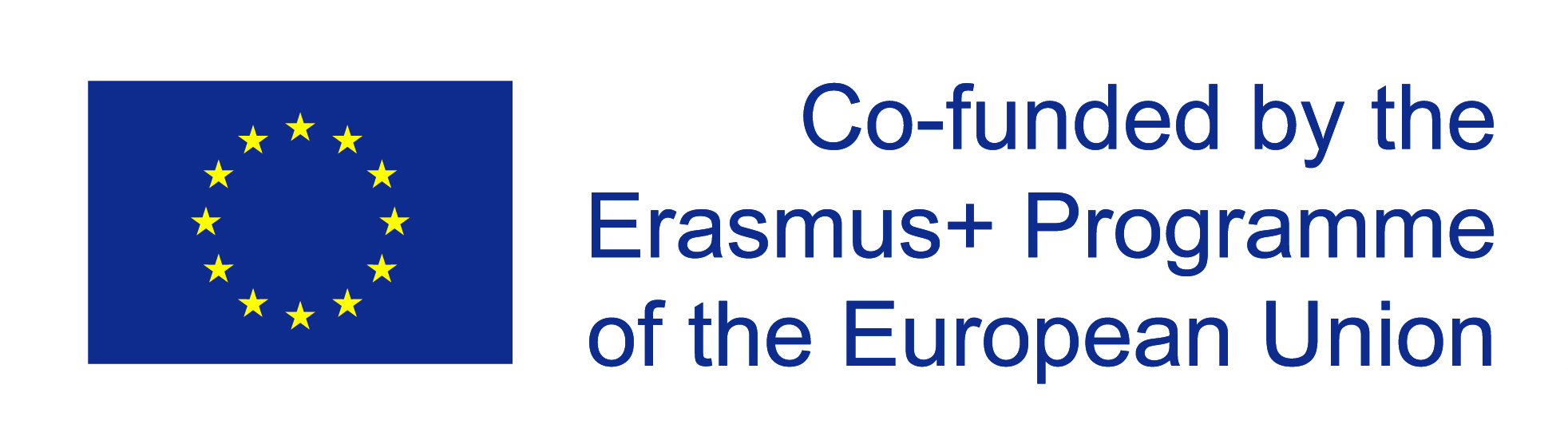 